Manizales 22 de Enero del 2019Saludo de paz y bien.Apreciados Padres de familia.Por algunos cambios que se hicieron necesarios en el cronograma, daremos inicio al calendario escolar de la siguiente manera:Las nivelaciones pendientes de estudiantes antiguos se realizaran 23 y 24 de Enero en horario establecido y publicado en la página.Las nivelaciones de taller para estudiantes nuevos de grados 9°, 10°, 11° se programaran durante la primera semana de estudio con previo aviso.El ingreso de todos los estudiantes será el día martes 29 de enero: Primaria: 8:00 am hasta las 12:00 pmSecundaria:  8:00 am hasta la 1:00 pmA partir del día 30 de Enero el horario escolar será de la siguiente manera:Primaria : 6:50 am hasta la 1:00 pm Secundaria : :   6:50 am hasta las 3:00 pm (Lunes a Jueves) 6:50 hasta las 2:00 pm (Viernes)Nota: los estudiantes antiguos deben presentarse  con el uniforme. Recordándoles a todos una excelente presentación personal, corte de cabello adecuado y cumplimiento de la norma, de acuerdo a lo establecido por la institución 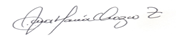 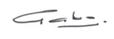  Rector	                                                                                                         Directora Gestión FormativaGabriel Ricardo Pimienta Arias                                                                Ana María Orozco Zapata